Universidade Federal da Paraíba – UFPB Centro de Ciências da Saúde - CCS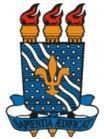 Programa de Pós-graduação em Fisioterapia –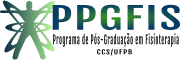 PPGFis www.ufpb.br/pos/ppgfisRESULTADO FINAL DE HOMOLOGAÇÃO DE INSCRIÇÃO EDITAL 02/2022PROCESSO SELETIVO PARA INGRESSO NO CURSO DE MESTRADO DO PROGRAMA DE PÓS- GRADUAÇÃO EM FISIOTERAPIA 2022AMPLA CONCORRÊNCIAAÇÕES AFIRMATIVASA comissão do processo seletivo informa ainda que o local de realização da primeira etapa do processo seletivo (prova escrita) será o auditório do PPGFis, sala 01 do térreo do prédio da Pós-graduação em Fisioterapia (prédio ao lado da UFPB virtual).João Pessoa, 28 de maio de 2022Comissão de seleção do Edital No.02/2022InscriçãoObs.74293Deferido74917Deferido75540Deferido75429Deferido75424Deferido75408Deferido74474Deferido75426Deferido75237Deferido75039Deferido74515Deferido75435Deferido75431Indeferido  Não atendeu ao item 7 do Edital n. 02/202274514IndeferidoNão atendeu aos itens “b,d,”e”, “f” e “g” do número 6 e 7 do Edital n. 02/202275402Deferido75393Deferido75560Deferido75557Deferido75570Deferido75568Deferido75567Deferido75566Deferido75569Deferido75574Deferido75578Deferido75589Deferido75584 Deferido75590 Indeferido Não atendeu ao item 7 do Edital n. 02/202275583 	Deferido75586 Deferido  75580Deferido75588 	DeferidoInscriçãoObs.75587Indeferido Não atendeu ao item 7 do Edital n. 02/2022